研究生处党支部前往中共福建临时省委旧址开展主题党日活动9月27日上午，为迎接伟大祖国成立70周年纪念日，研究生处党支部全体党员及党外人士前往中共福建临时省委旧址参观学习，开展“不忘初心、牢记使命”的研究生处党支部主题党日活动。大家在工作人员的指引下，认真参观了各展室，了解早期福建建党建团的奋斗历史、土地革命战争时期的白区党组织、苏区党组织、三年游击战争中的党组织状况，闽粤赣边区党组织情况。参观完后，大家表示要学习和继承老一辈革命家的精神。增强“四个意识”，坚定“四个自信”，做到“两个维护”，不忘初心、牢记使命，全力以赴投入到自己的本职工作中去。 中共福建临时省委旧址，位于漳州城区振成巷32号。1927年12月4日至5日，中共福建省地方组织的负责同志，根据党中央“八七”会议精神，在漳州开会成立中共福建临时省委。这里原系中共漳州支部、中共闽南部委机关所在地，现已成为“福建党史教育基地”“漳州市爱国主义教育基地”。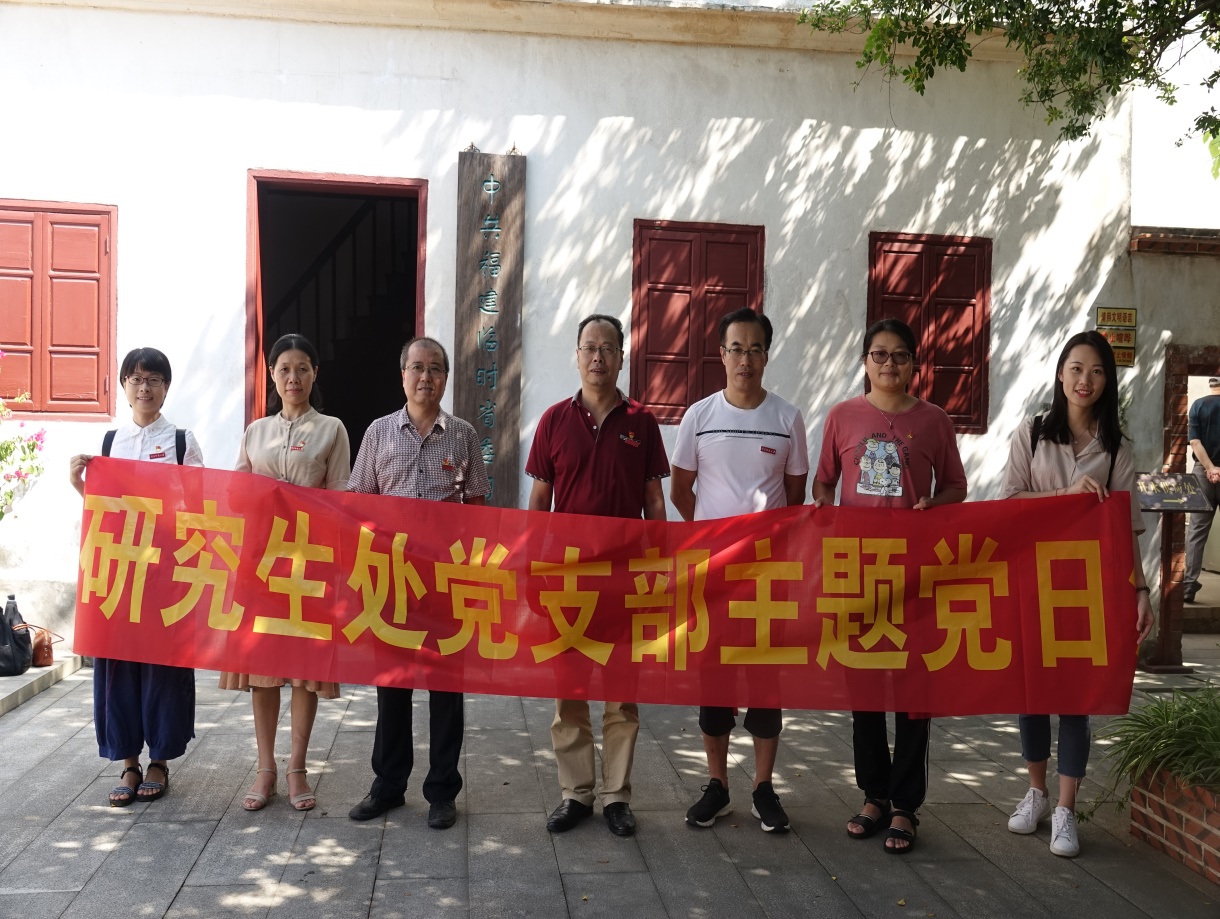 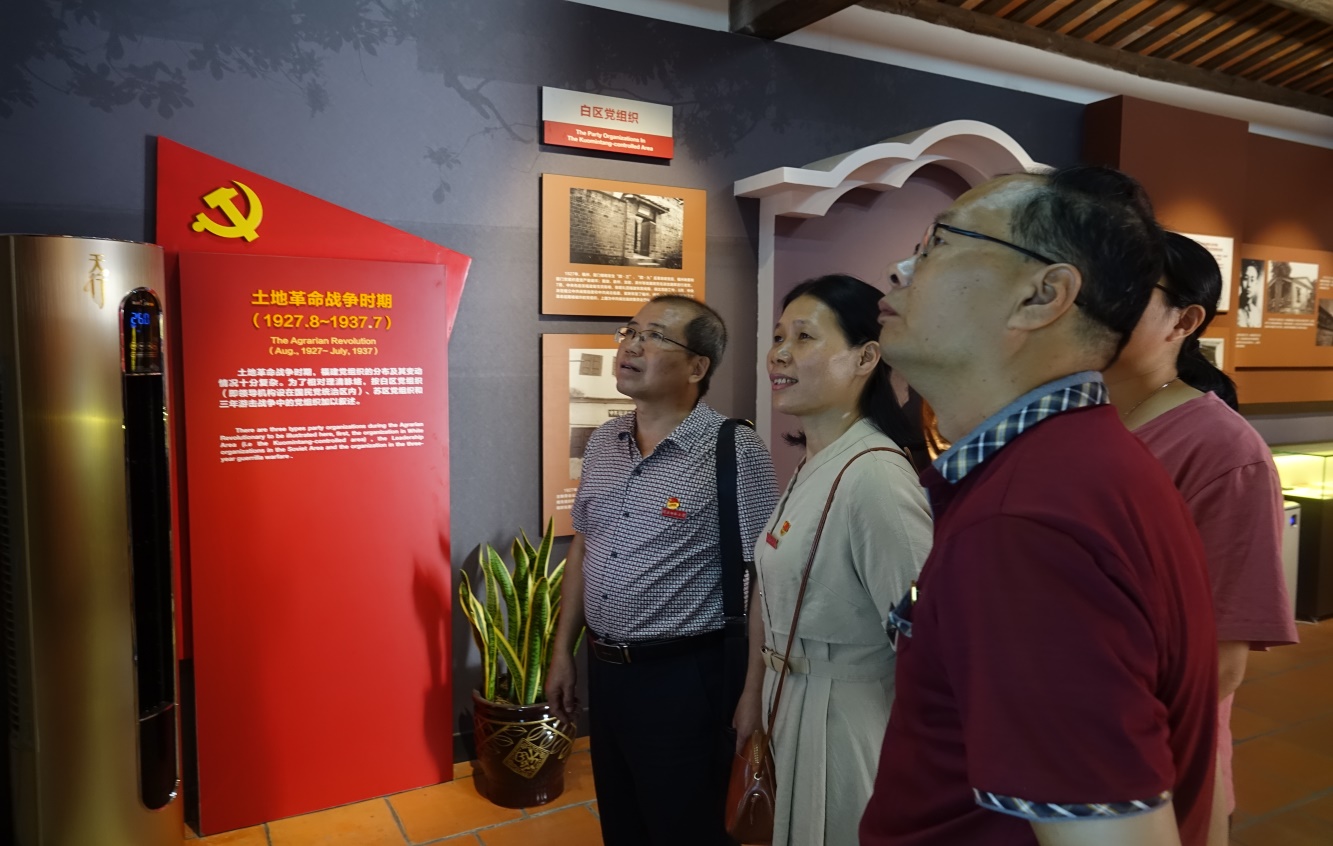 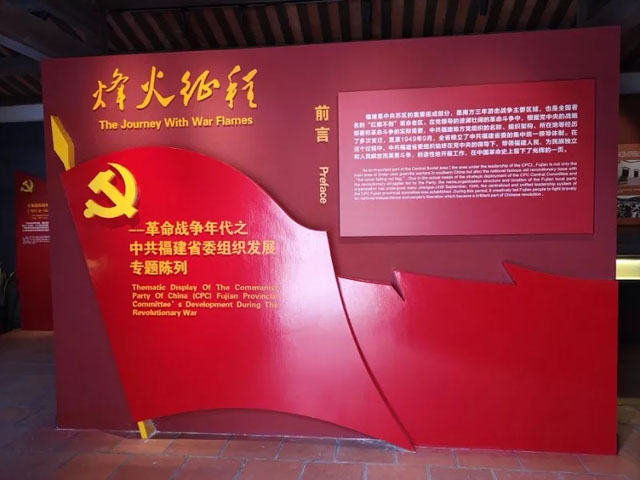 